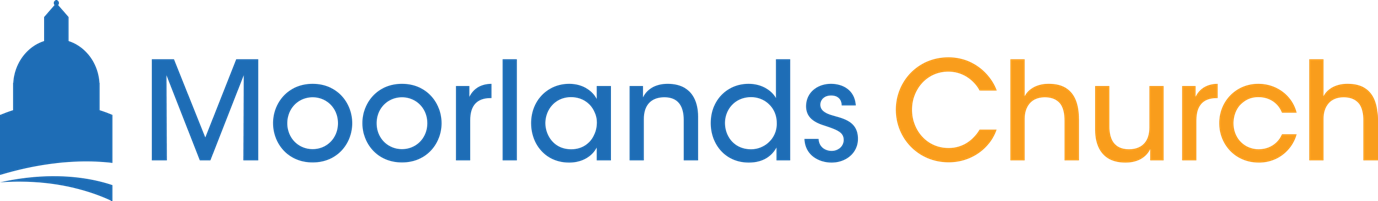 Luke 13:18-21 (NIV) 18 Then Jesus asked, “What is the kingdom of God like? What shall I compare it to? 19 It is like a mustard seed, which a man took and planted in his garden. It grew and became a tree, and the birds of the air perched in its branches.”

20  Again he asked, “What shall I compare the kingdom of God to? 21 It is like yeast that a woman took and mixed into a large amount of flour until it worked all through the dough.”OutlineIntroductionThe myth of human progressThe progress of the kingdom of GodUnimpressive beginnings, eventual dominance: 18-19Invisible influence, comprehensive transformation: 20-21ConclusionWhat’s OnNext Sunday, 4th October, 9 & 11amLuke 13:22-30: The narrow doorJoin us next week on-site or online! If you’re joining us on-site, please book in at www.moorlands.org.uk/sunday.Get in touchIf you have any questions, or want any more information, please do contact us at info@moorlands.org.uk, or through the website. StudentsWelcome if you’re new to Lancaster! We have lots on for students here and we’re looking forward to getting to know you.Next Sunday (4th October) is the start of our Real Food Groups. We are meeting on Zoom at 7.30-9.00pm to study the Bible together in small groups. It is a great part of student life and if you’re a fresher you are very welcome. Please email Joe Standerwick at students@moorlands.org.uk if you’d like to know more.InternationalsIf you’re from overseas and you’d like to learn more about Jesus, whether you’re a Christian or not, we’d love to welcome you to our new series, Hope, starting online this Tuesday 29th September, 7-9pm. We’ll hear a short talk from Luke’s Gospel and have a chance to discuss it in groups together and ask any questions! Please email Neil Richmond at internationals@moorlands.org.uk for more information.